Қала мектептерінің мұғалімдері арасында өткен күзгі пікірсайыс турнирінің қалалық кезеңінде тарих пәнінің мұғалімі Кыркаева Гульдарай Ахметбековна жүлделі ІІІ орынды иеленді. Құттықтаймыз!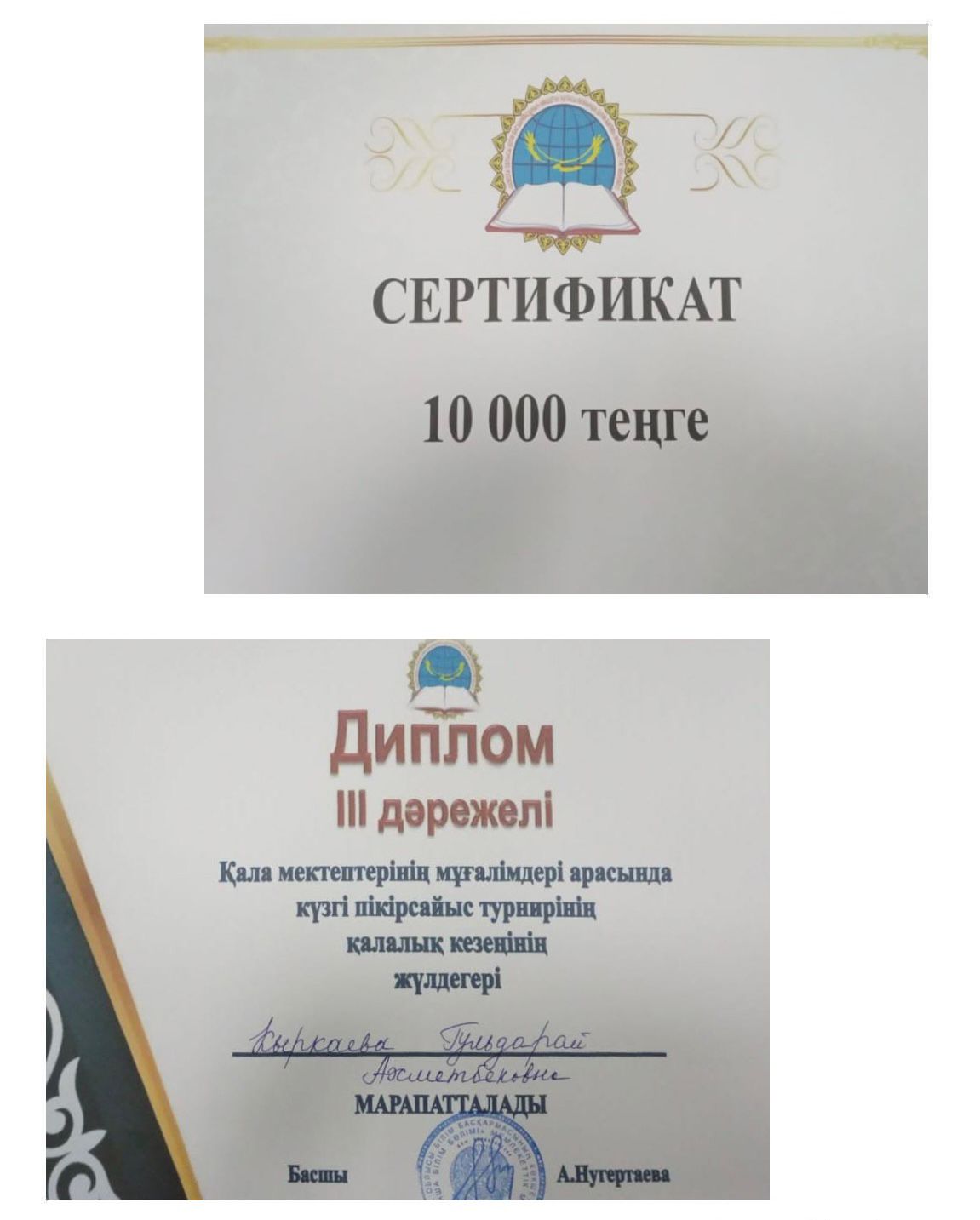 